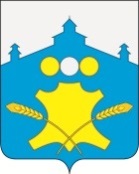 ПОСТОНОВЛЕНИЕГлавы местного самоуправленияБольшемурашкинского муниципального района Нижегородской области09.08.2017 г.                                                                                        № 29Об утверждении Порядка выдачи разрешения представителям  нанимателя (работодателем) муниципальному служащему Земского собрания Большемурашкинского муниципального района  Нижегородской области на участие в управлении некоммерческими организациями на безвозмездной основе в качестве единоличного исполнительного органа или вхождения в состав их коллегиальных органовВ соответствии с пунктом 3 части 1 статьи 14 Федерального закона от 02.03.2007 г. № 25-ФЗ «О муниципальной службе в Российской Федерации», федеральным законом от 25.12.2008г. № 273-ФЗ «О противодействии коррупции», Глава местного самоуправления Большемурашкинского муниципального района  Нижегородской области постановляет:1. Утвердить прилагаемый Порядок выдачи разрешения представителям нанимателя (работодателем) муниципальному служащему Земского собрания Большемурашкинского муниципального района Нижегородской области на участие в управлении некоммерческими организациями на безвозмездной основе в качестве единоличного исполнительного органа или вхождения в состав их коллегиальных органов.2.Начальнику сектора Земского собрания  Большемурашкинского муниципального района Нижегородской области обеспечить ознакомление муниципальных служащих Земского собрания Большемурашкинского муниципального района с настоящим постановлением .3.  Контроль за исполнением настоящего постановления оставляю за собой.4. Настоящее постановление вступает в силу после официального опубликования. Глава местного самоуправления,председатель Земского собрания                                     С.И.Бобровских                             УТВЕРЖДЕНПостановлением Главы местного самоуправления, председателя Земского собранияБольшемурашкинского муниципального района                                                                          от 09.08.2017 г. № 29 Порядок выдачи разрешения представителем нанимателя (работодателем) муниципальному служащему Земского собрания Большемурашкинского муниципального района Нижегородской области  на участие  в управлении некоммерческими организациями на безвозмездной основе  в качестве единоличного исполнительного органа или                         вхождения  в состав их коллегиальных органов 1.  Настоящий Порядок  разработан в соответствии с  федеральным законом от 02.03.2007 № 25-ФЗ «О муниципальной службе в Российской Федерации», федеральным законом от 25.12.2008г. № 273-ФЗ «О противодействии коррупции» и определяет  процедуру выдачи  представителем нанимателя (работодателем) разрешения муниципальному служащему Земского собрания Большемурашкинского муниципального района Нижегородской области  на участие  в управлении некоммерческими организациями на безвозмездной основе  в качестве единоличного исполнительного органа или вхождения  в состав их коллегиальных органов (далее - разрешение).2. Муниципальный служащий не вправе заниматься предпринимательской деятельностью лично или через доверенных лиц, участвовать в управлении коммерческой организацией или в управлении некоммерческой организацией (за исключением участия в управлении политической партией; участия в съезде (конференции) или общем собрании иной общественной организации, жилищного, жилищно-строительного, гаражного кооперативов, садоводческого, огороднического, дачного потребительских кооперативов, товарищества собственников недвижимости; участия на безвозмездной основе в управлении указанными некоммерческими организациями (кроме политической партии) в качестве единоличного исполнительного органа или вхождения в состав их коллегиальных органов управления с разрешения представителя нанимателя (работодателя) в порядке, установленном муниципальным правовым актом), кроме случаев, предусмотренных федеральными законами, и случаев, если участие в управлении организацией осуществляется в соответствии с законодательством Российской Федерации от имени органа местного самоуправления.3. Муниципальный служащий обязан обратиться к представителю  нанимателя (работодателю) с заявлением о разрешении ему участвовать на безвозмездной основе в управлении некоммерческими организациями, указанными в пункте 2 настоящего  Порядка (за исключением политических партий)  (далее – некоммерческая организация) в качестве единоличного исполнительного органа или вхождения в состав их коллегиальных органов управления.4. Заявление оформляется муниципальным служащим   в письменном виде и передается начальнику сектора Земского собрания Большемурашкинского муниципального района.5. Начальник сектора Земского собрания Большемурашкинского  муниципального района   обеспечивает:- регистрацию заявлений путем внесения записей в журнал регистрации;- передачу зарегистрированных заявлений на рассмотрение представителю нанимателя.6. В случае, если муниципальный служащий не имеет возможности передать заявление лично, оно может быть направлено в адрес представителя нанимателя заказным письмом с уведомлением и описью вложения.7. В случае поступления заказного письма в адрес представителя нанимателя оно подлежит передаче начальнику сектора Земского собрания для регистрации.8.  В заявлении указываются следующие сведения:-   фамилия, имя, отчество муниципального служащего;- замещаемая должность муниципальной службы с указанием структурного подразделения;- наименование, юридический  и фактический адрес, ИНН, сфера деятельности некоммерческой организации,  в управлении которой планирует участвовать муниципальный служащий;- характер участия муниципального служащего в управлении некоммерческой организацией (единолично или в составе исполнительного органа);- иные сведения, которые муниципальный служащий считает необходимым сообщить;- дата представления заявления;- подпись муниципального служащего и контактный телефон.К заявлению должны быть приложены все имеющиеся документы, подтверждающие некоммерческий характер деятельности организации.9. Заявление регистрируется начальником сектора Земского собрания Большемурашкинского района в день поступления.10. Регистрация заявлений производится в журнале учета заявлений о выдаче муниципальному служащему Земского собрания Большемурашкинского района разрешения  на участие  в управлении коммерческими организациями на безвозмездной основе  в качестве единоличного исполнительного органа или вхождения  в состав их коллегиальных органов, листы которого должны быть пронумерованы, прошнурованы и скреплены подписью председателя Земского собрания  Большемурашкинского  района и печатью.11. На заявлении ставится отметка о его поступлении, в которой указываются дата поступления и входящий номер.12. После регистрации заявления в журнале регистрации оно передается на рассмотрение представителю нанимателя не позднее рабочего дня, следующего за днем регистрации.13. Представитель нанимателя рассматривает поступившее заявление и принимает решение о выдаче муниципальному служащему Земского собрания Большемурашкинского  муниципального района Нижегородской области разрешения на участие  в управлении коммерческой организацией на безвозмездной основе  в качестве единоличного исполнительного органа или вхождения  в состав их коллегиальных органов либо отказе в выдаче  такого разрешения в случае возможности    возникновения у муниципального служащего  личной заинтересованности при его участии  в управлении коммерческой организацией на безвозмездной основе  в качестве единоличного исполнительного органа или вхождения  в состав их коллегиальных органов,  которые  могут привести  к конфликту интересов.Председателю Земского собранияБольшемурашкинского муниципального района Нижегородской области                                                                                                                            ____________________________________                                                              от ___________________________________                                                              проживающего по адресу: ______________                                                              _____________________________________ Заявление о разрешении участвовать на безвозмездной основе в управлении некоммерческой организацией Я,________________________________________________________________(ФИО, должность муниципального служащего с указанием структурного подразделения)прошу разрешить   участвовать в управлении некоммерческой организацией __________________________________________________________________(наименование, юридический  и фактический адрес, ИНН, сфера деятельности некоммерческой организации)_________________________________________________________________(характер участия муниципального служащего в управлении некоммерческой организацией (единолично или в составе исполнительного органа) Дата__________________                               Подпись________________Контактный телефон_______________Заявление зарегистрировано в журнале регистрации_____________________г.  за №___________________________________________________________                            (ФИО ответственного лица) К заявлению должны быть приложены все имеющиеся документы, подтверждающие некоммерческий характер деятельности организацииЖУРНАЛ
учета заявлений о выдаче муниципальному служащему Земского собрания Большемурашкинского муниципального района Нижегородской области  разрешения  на участие  в управлении некоммерческими организациями на безвозмездной основе  в качестве единоличного исполнительного органа или вхождения  в состав их коллегиальных органовПриложение 1  к Порядку выдачи разрешения представителем нанимателя (работодателем) муниципальному служащему Земского собрания Большемурашкинского муниципального района на участие  в управлении некоммерческими организациями на безвозмездной основе  в качестве единоличного исполнительного органа или вхождения  в состав их коллегиальных органовПриложение 2  к Порядку выдачи разрешения представителем нанимателя (работодателем) муниципальному служащему Земского собрания Большемурашкинского муниципального района на участие  в управлении некоммерческими организациями на безвозмездной основе  в качестве единоличного исполнительного органа или вхождения  в состав их коллегиальных органов№ п/пНомер, дата заявленияСведения о муниципальном служащем, направившем заявлениеСведения о муниципальном служащем, направившем заявлениеСведения о муниципальном служащем, направившем заявлениеКраткое содержание заявленияФИО лица, принявшего заявление№ п/пНомер, дата заявленияФ.И.О.должностьконтактный номер телефонаКраткое содержание заявленияФИО лица, принявшего заявление